Муниципальное дошкольное образовательное бюджетное «Детский сад №30 «Росинка» комбинированного вида»662603, Красноярский край, г. Минусинск, ул. Кретова, 19, тел: 2 – 67 – 60План работы первичной профсоюзной организацииМДОБУ «Детский сад № 30»на 2022 год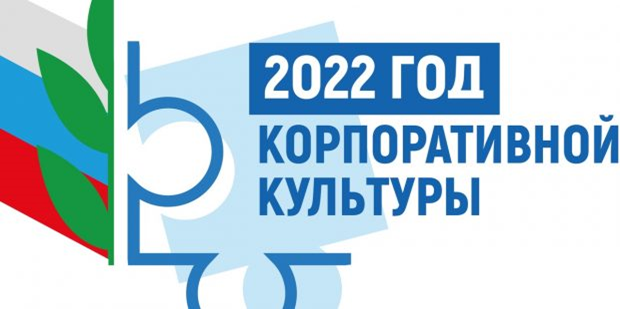                                                             Задачи1.Реализация решений VIII Съезда Общероссийского Профсоюза образования,  VI отчетно-выборной краевой и городской   конференций, «Основных направлений деятельности Красноярской территориальной (краевой) организации Профсоюза на 2020-2024 г.».2. Укрепление организационного единства Профсоюза, расширение возможностей и ресурсов Профсоюза как организации, обладающей корпоративными ценностями и средствами, в связи с объявлением Общероссийским Профсоюзом образования 2022-й Годом корпоративной культуры3. Организовать прием в Профсоюз и учет членов профсоюза, осуществлять организационные мероприятия по повышению мотивации профсоюзного членства. Продолжить участие в  реализации проекта «Цифровизация Профсоюза.4. Оказывать практическую помощь для участия молодых педагогов города в различных мероприятиях, акциях, проводимых  краевым, городским комитетами Профсоюза  и муниципальными органами власти.	реализация уставных задач профсоюза по представительству и защите социально-трудовых  прав  и профессиональных интересов работников;	профсоюзный контроль соблюдения законодательства о труде и охраны труда;	укрепление здоровья и повышение жизненного уровня работников;	информационное обеспечение членов Профсоюза, разъяснение мер, принимаемых Профсоюзом по реализации уставных целей и задач;	создание условий, обеспечивающих вовлечение членов Профсоюза в профсоюзную работу;	организационное, кадровое и финансовое укрепление, повышение профессионализма кадров и актива, совершенствование информационной составляющей уставной деятельности.ЯНВАРЬЗаседание профсоюзного комитета «Обсуждение перспективы на 2022 год». Составление перечня юбилейных, праздничных и знаменательных дат для членов Профсоюза.Составление и утверждение сметы расходов профсоюзных средств на 2022 календарный год.Утверждение плана работы уполномоченного по охране труда первичной профсоюзной организации на 2022 год.Составление и утверждение плана работы профсоюзного комитета на 2022 год.Участие в составлении Соглашения по проведению мероприятий по охране труда на 2022 год.Мониторинг установления заработной платы в размере не ниже МРОТ.ФЕВРАЛЬ Подготовка предложений по выдвижению кандидатур на награждение Благодарственными письмами президиума городского комитета к международному женскому Дню 8 Марта. Подготовка и проведение мероприятия, посвященного Дню защитника Отечества. Обновление страницы «Наш Профсоюз» на сайте учреждения. Размещение утвержденного публичного отчета ППОМАРТПодготовка и проведение мероприятия, посвященного Международному женскому дню - 8 Марта.Проверка и приведение в соответствие делопроизводства ППО ДОУ.Участие в городском фестивале самодеятельного творчества «Творческая встреча» АПРЕЛЬСодействие в проведении месячника по охране труда и технике безопасности.Проведение Всемирного дня охраны труда по теме «Оптимизация охраны труда и будущее этой сферы».Участие работников в субботниках и благоустройстве территории ДОУ.На контроле: анализ проведения вакцинации среди работников ДОУ  (COVID – 19)МАЙУчастие членов профсоюза в акциях профсоюза, посвященных Международному дню солидарности трудящихся и Дню Победы.Подготовка отчёта о выполнении коллективного договора совместно с администрацией (I полугодие 2022  года).Ознакомление работников с нормативными документами по вопросам предоставления дополнительных выходных дней.Отчет ревизионной комиссии о проверке документации и финансово – хозяйственной деятельности профкома.На контроле: соблюдение требований трудового законодательства об обязательном медицинском обследовании работников учреждения.ИЮНЬ – ИЮЛЬОрганизация работы в летний период.Проверка состояния территории ДОУ, соблюдение ОТ и ТБ при проведении прогулок в летний период.Анализ работы с заявлениями и обращениями членов Профсоюза.АВГУСТУчастие в составе комиссии по предварительной приемке ДОУ к новому учебному году.Согласование списка аттестующихся педагогов на 2022-2023 учебный год.Анализ выполнения решений профсоюзных собраний, заседаний профсоюзного комитета, комиссий, предложений и замечаний членов ППО.СЕНТЯБРЬАнализ выполнения администрацией трудового законодательства при приеме на работу, заключении трудового договора, дополнительных соглашений к трудовому договору.Оформление наградного материала ко Дню дошкольного работника и ко Дню учителя.Отчет о выполнении «Соглашения по проведению мероприятий по охране труда» за 1 полугодие 2021 года.Подготовка и проведение мероприятия, посвященного «Дню дошкольного работника».ОКТЯБРЬПроверка инструкций по охране труда и технике безопасности, наличие подписей работников.Участие в экологическом субботнике по уборке территории ДОУ.НОЯБРЬАнализ результативности проводимой работы по мотивации профсоюзного членства.Составление списка членов ППО на получение новогодних подарков.Сверка численности работающих и членов Профсоюза в учреждении (в АИС «Единый реестр Общероссийского Профсоюза образования».Подготовка статистического отчета ППО ДОУ.Проверка оформления электронных профсоюзных билетов.Согласование графика отпусков работников на 2023 годДЕКАБРЬОтчёт о выполнении коллективного договора за II полугодие 2022 года.Подготовка публичного отчет председателя первичной профсоюзной организации о проделанной работе за 2022 год.Подготовка и проведение профсоюзного собрания..Анализ выполнения Положения о порядке рассмотрения установления выплат стимулирующего характера и премирования работников в 2022 году.ЕжемесячноПроведение заседаний профсоюзного комитета.Ведение хозяйственно-финансовой деятельности в соответствии со сметой расходов.Оформление документации (протоколов заседаний профкома, профсоюзных собраний, мотивированного мнения и т.д.).Обновление и дополнение материала на стенде и в профсоюзном уголкеПоздравление работников  с юбилейными и памятными датами, событиями.В течение года (по мере необходимости и по запросу)Работа с обращениями, заявлениями членов ППО.Работа в АИС «Единый реестр Общероссийского Профсоюза образования».Работа по мотивации членства профсоюза и постановка на учет вновь принятых членов профсоюза.Участие в разработке и согласование локальных нормативных актов.Предоставление отчетов, информации в вышестоящие организации Профсоюза (по запросу).Участие в работе комиссийУчастие в Общероссийских акциях Профсоюза.Консультирование членов профсоюза: порядок приобретения путевок в санатории.Участие в проведении общих собраний работников.Участие в веб-семинарах.Участие в конкурсах различного уровня.Председатель первичной  профсоюзной организации МДОБУ «Детский сад № 30»:             ______________    /Виноградова О.А./Мероприятия            Организационно-массовая работаСроки 1.Составление и утверждение годового плана работыЯнварь 2. Заседания профсоюзного комитета В течение года3. Профсоюзные собранияВ течение года4.Участие в работе комиссии по распределению стимулирующих выплат.		В течение года5. Внесение изменений в Коллективный договор (Приложение «Положение об оплате труда работников МДОБУ «Детский сад №30»)Октябрь5. Принимать участие в совещаниях председателей первичных профсоюзных организаций, проводимых  Минусинским городским комитетом Профсоюза, доводить полученную информацию до членов профсоюзаВ течение года6. Приём в члены профсоюза вновь принятых на работу в учреждениеВ течение года           Заседания профсоюзного комитета1.О подготовке ко Дню Защитника Отечества и 8 марта Февраль 2. Выдвижение и утверждение кандидатов на награждение от президиума городского комитетаМартСентябрь3. О подготовке к акции «Всемирный день охраны труда и будущее этой сферы»Апрель4. Подготовка к проведению Дня дошкольного работникаСентябрь5. О подготовке к Новогоднему празднику.Декабрь6.Работа по внедрению информационных технологий и инновационных форм профсоюзной работы.В течение года            Тематика профсоюзных собраний1.Итоги проверки Соглашения по ОТ, утверждение Соглашения на 2022 год.Январь 2. Публичный отчёт председателя ПК за 2020гФевраль3. О подготовке учреждения к новому учебному годуИюнь-июль                 Культурно-массовая и спортивно-                                 оздоровительная работа1.Организация и проведение культурно-массовых мероприятий: профессиональных праздников, вечеров отдыха, выездов на природу, в театр.В течение года2.Участие в конкурсе «Творческие встречи»Март-апрель3. Участие в митинге, посвящённом 1 Мая и Дню ПобедыМай4. Организация мероприятия День пожилого человека Октябрь 5. Поздравление сотрудников с юбилейными датами, проводы на заслуженный отдыхВ течение года6.Семинар «Защити себя от стресса»Март (психолог)Информационная работа1.Оформление профсоюзного уголка, своевременное размещение актуальной информации.В течение года2. Информирование  членов профсоюза о решениях вышестоящих органов, о важнейших событиях в жизни профсоюза.В течение года3.Участие в совещаниях городского комитета профсоюза.В течение года4.Работа и размещение информации на профсоюзной страничке сайта ДОУВ течение года